På vegne av Rotary Distrikt 2250 inviterer Os Rotaryklubb innkommende presidenter og sekretærer til det obligatoriske treningsseminaret PETS 2016.Tidspunkt: Oppstart lørdag 5.3.2016 kl. 09:00. Ferdig søndag 6. mars 13.00De som ønsker er velkommen fredag 4. mars om ettermiddagen, et alternativ som er spesialt aktuelt for dere som er tilreisende.
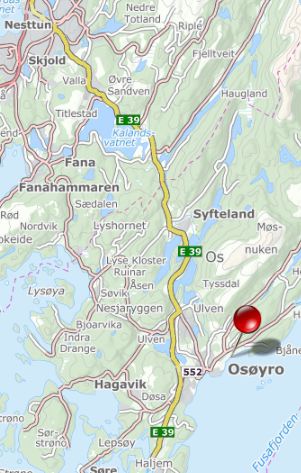 Sted: Solstrand Hotel & Bad, Solstrandveien 200, 5201 Os. Telefon 56 57 11 00Tilkomst med bil og parkering: Solstrand ligger nær E39, 30 km sør for Bergen og Bergen Lufthavn (Flesland) og har gode vei- og fergeforbindelser mot nord, sør og øst. Parkering er gratis.Med lokalbuss: Ta buss nr. 600 til Osøyro fra Bergen buss-stasjon, perrong L. Bussen til Osøyro går ca. hvert 20. min. på ukedager og tar ca. 50 minutter. Når du kommer til Osøyro kan du enten gå langs Kyststien, 20 min., eller ta taxi til hotellet, 5 min. Taxiholdeplassen er på samme sted som bussholdeplassen. For mer informasjon om lokalbuss besøk www.skyss.no, eller ring tlf: 177. Os Taxi Tlf. 07000Med fly:Fra Flesland er Taxi raskeste alternativ. Men det er også mulig å ta flybuss mot Bergen og buss derfra. Hotellet kan bestille taxi for sine gjester fra Flesland til Solstrand. Det lokale taxifirmaet, Os taxi, vil møte deg/dere i ankomsthallen med navneskilt. For bestilling ta kontakt med flight detaljer på epost: hotel@solstrand.comTa gjerne med ledsager:Vi har ikke lagt opp et eget ledsagerprogram for PETS. Men hotellets beliggenhet, kulturtilbud og turmuligheter gjør et opphold her attraktivt for alle. Det er fri adgang til velværeavdelingen for alle som overnatter. Hotellet har også et eget SPA-tilbud, kontakt dem på forhånd om du ønsker å bestille dette. http://www.solstrand.com/spa/Hotellet har en god Internett-forbindelse. Oseana har en flott kunstutstilling og det er ofte konserter der.De som kommer allerede om fredagen kan også oppleve gamle gode ABBA-låter i konsertsalen der. Informasjon og billettbestilling: http://www.oseana.no/nb/1974-tribute-abba-greatest-hits-tourPris pr. person: 2 overnattinger m/full pensjon (fre-søn): 	kr 5.500,-1 overnatting   m/full pensjon (lør-søn): 	kr 2.750,-Eventuell Lunsj før hjemreise søndag kommer i tillegg med kr 420,-Ledsagere betaler kr 1.330 pr døgn med full pensjon.Priser for ikke-boende kursgjester pr. person pr. dag:Møteromsleie, lunsj og 2 kaffepauser          	kr 640,- Middag (dagens 3-retters meny)        	kr 510,-Påmeldingen er bindende. En person pr. klubb er allerede forhåndspåmeldt. Siden dette er obligatorisk opplæring for innkommende president, forutsettes at denne stiller. Eventuelt fravær kan avtales med DGE, og PETS kan eventuelt kjøres i et annet distrikt i stedet. Klubben kan også påmelde andre medlemmer som kan ha nytte eller ønske om å delta. Påmeldingen sendes Distriktssekretær willy.jan.lnne@bkkfiber.no med kopi til rotary@rykkel.no. FRIST er mandag 21.12.2015. Se også betalingsfrist nedenfor.Oppgi følgende for hver deltaker:Navn:Antall overnattinger:Eventuell lunch søndag:Eventuelt antall døgn for ledsager:Eventuelt antall døgn med bare møteromleie for ikke-boende:Eventuelt middag lørdag for ikke-boende:NB! Siden dette er et obligatorisk kurs faktureres klubber som ikke sender påmelding, 1 overnatting m/full pensjon (lør-søn) kr 2.750,- 
Eventuelle avvik fra dette må avtales med DGE innen fristen.Betalingsfrist: Mandag 21. desember 2015.Bankkontonummer: 3633.42.46714 
Innbetaling er til Os Rotary klubb, PETS. Merk innbetaling med klubb- og deltakernavn.Vi ønsker deg hjertelig velkommen!Os, 29.11.2015 Tore Rykkel							Rolf Drange
DGE D2250							President Os RKInvitasjon til PETS 2016